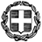 ΥΠΟΥΡΓΕΙΟ ΠΑΙΔΕΙΑΣ,ΕΡΕΥΝΑΣ ΚΑΙ ΘΡΗΣΚΕΥΜΑΤΩΝ-------ΠΕΡΙΦΕΡΕΙΑΚΗ ΔΙΕΥΘΥΝΣΗ ΕΚΠΑΙΔΕΥΣΗΣ ΚΕΝΤΡΙΚΗΣ ΜΑΚΕΔΟΝΙΑΣ------ΠΕΡΙΦΕΡΕΙΑΚΟ ΣΥΜΒΟΥΛΙΟ ΕΠΙΛΟΓΗΣ ΔΙΕΥΘΥΝΤΩΝ ΠΡΩΤΟΒΑΘΜΙΑΣ ΚΑΙ ΔΕΥΤΕΡΟΒΑΘΜΙΑΣ ΕΚΠΑΙΔΕΥΣΗΣ ΚΕΝΤΡΙΚΗΣ ΜΑΚΕΔΟΝΙΑΣΠΡΟΓΡΑΜΜΑ ΣΥΝΕΝΤΕΥΞΕΩΝ ΥΠΟΨΗΦΙΩΝ ΔΙΕΥΘΥΝΤΩΝ Π.Ε. ΚΕΝΤΡΙΚΗΣ ΜΑΚΕΔΟΝΙΑΣA/AA.M.ΕΠΩΝΥΜΟΟΝΟΜΑΚΛΑΔΟΣΩΡΑ ΣΥΝΕΝΤΕΥΞΗΣΤρίτη 12-01-2016Τρίτη 12-01-2016Τρίτη 12-01-2016Τρίτη 12-01-2016Τρίτη 12-01-2016Τρίτη 12-01-20161557362ΑΞΑΡΛΗΓΛΥΚΕΡΙΑΠΕ7008:302588239ΜΑΔΕΜΛΗΣΗΛΙΑΣΠΕ7009:003580980ΜΑΥΡΙΔΗΣΑΝΔΡΕΑΣΠΕ7009:304553536ΠΑΠΑΣΤΑΜΟΠΟΥΛΟΣ-ΞΕΝΟΦΩΝΠΕ7010:005555714ΠΕΤΡΑΚΗ-ΑΣΗΜΑΚΟΠΟΥΛΟΥΖΑΧΑΡΟΥΛΑΠΕ7010:306578982ΠΟΛΥΖΩΙΔΗΣΑΓΓΕΛΟΣΠΕ7011:157555375ΤΣΙΠΟΥΡΑΣΣΤΥΛΙΑΝΟΣΠΕ7011:458562194ΤΣΟΥΜΑΝΑΣΝΑΟΥΜΠΕ7012:159555980ΦΩΤΟΠΟΥΛΟΣΝΙΚΟΛΑΟΣΠΕ7012:4510547815ΓΕΩΡΓΙΟΥ ΧΡΗΣΤΟΣΠΕ7013:1511553100ΓΙΑΝΤΣΙΟΣΒΑΣΙΛΕΙΟΣΠΕ7014:0012562351ΔΙΑΜΑΝΤΗΣΦΩΤΙΟΣΠΕ7014:3013558699ΚΟΝΤΟΓΙΑΝΝΙΔΗΣΚΩΝΣΤΑΝΤΙΝΟΣΠΕ7015:0014553414ΤΑΜΒΑΚΗΣ ΠΑΝΑΓΙΩΤΗΣΠΕ7015:3015565530ΦΡΟΣΥΝΗΣΑΘΑΝΑΣΙΟΣΠΕ7016:00Τετάρτη 13-01-2016Τετάρτη 13-01-2016Τετάρτη 13-01-2016Τετάρτη 13-01-2016Τετάρτη 13-01-2016Τετάρτη 13-01-20161551278ΔΙΑΜΑΝΤΟΠΟΥΛΟΣΔΙΟΝΥΣΙΟΣΠΕ7008:302561503ΚΑΠΕΤΑΝΑΚΗΣΔΗΜΗΤΡΙΟΣΠΕ7009:003553133ΧΑΡΙΣΗΑΝΤΩΝΙΑΠΕ7009:304556817ΠΑΠΑΔΟΠΟΥΛΟΣΑΡΙΣΤΕΙΔΗΣΠΕ7010:005568850ΣΑΜΑΡΑΣΧΡΗΣΤΟΣΠΕ7010:306581101ΣΧΟΛΙΔΗΣΧΡΗΣΤΟΣΠΕ7011:007555352ΤΣΙΡΑΜΠΙΔΟΥΜΑΡΙΑΠΕ7011:458581961ΑΓΓΕΛΙΔΗΣΝΙΚΟΛΑΟΣΠΕ7012:159581186ΤΑΪΛΑΧΙΔΗΣΣΑΒΒΑΣΠΕ7012:4510546732ΤΣΑΛΙΚΙΔΗΣΝΙΚΟΛΑΟΣΠΕ7013:1511565897ΛΑΣΠΑΣΑΝΑΣΤΑΣΙΟΣΠΕ7014:0012547704ΛΥΜΠΟΥΔΗΣ ΑΝΑΣΤΑΣΙΟΣΠΕ7014:3013549515ΠΑΠΑΔΑΝΙΗΛΜΑΡΙΑΠΕ7015:0014566799ΣΙΑΜΑΓΚΑΣΔΗΜΗΤΡΙΟΣΠΕ7015:3015554483ΧΑΤΖΗΑΓΟΡΑΚΗΣΔΗΜΗΤΡΙΟΣΠΕ7016:00Τρίτη 19-01-2016Τρίτη 19-01-2016Τρίτη 19-01-2016Τρίτη 19-01-2016Τρίτη 19-01-2016Τρίτη 19-01-20161557421ΚΡΑΓΙΟΠΟΥΛΟΣΝΙΚΟΛΑΟΣΠΕ7008:302555418ΣΟΡΩΤΟΥΦΛΩΡΑΠΕ7009:003551302ΣΥΡΙΑΝΙΔΗΣΔΗΜΗΤΡΙΟΣΠΕ7009:304555357ΤΑΞΙΔΗΣΧΡΗΣΤΟΣΠΕ7010:005575797ΤΟΝΑΣΣΩΤΗΡΙΟΣΠΕ7010:456550001ΦΕΛΕΚΙΔΗΣΓΕΩΡΓΙΟΣΠΕ7011:157561589ΠΑΠΑΝΙΚΟΛΑΟΥΕΥΤΥΧΙΑΠΕ7011:458584322ΤΣΑΚΩΝΑΜΑΡΙΑΠΕ7012:15